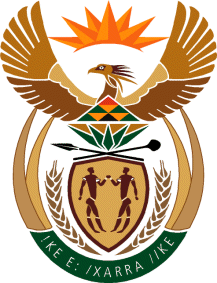 THE SUPREME COURT OF APPEAL OF SOUTH AFRICAJUDGMENT							                              Not Reportable                  Case No: 31/2021In the matter betweenETIENNE JACQUES NAUDE 			                    First AppellantLOUIS PASTEUR HOSPITAL HOLDINGS(PTY) LTD 	 			                                     Second AppellantandLOUIS PASTEUR MEDICAL INVESTMENTS(PTY) LTD 				                                      First RespondentFIRST CLINIC PROPERTIES ONE LIMITED                                                                                    Second RespondentVARIOUS OTHER PARTIES 	                             3rd to 47th RespondentsIn the application of: LENMED INVESTMENTS LIMITED 		                Intervening Partyand EJ NAUDE N.O. & 48 OTHERS 		                   1st to 49th RespondentsNeutral Citation:	Naude and Another v Louis Pasteur Medical Investments (Pty) Ltd and Others (31/2021) [2022] ZASCA 139 (24 October 2022)Coram:	ZONDI, MOLEMELA and HUGHES JJA and GOOSEN and SIWENDU AJJAHeard:	24 August 2022Delivered:	24 October 2022Summary: 	Business rescue ─ appeal against an order granting a shareholder and a disputed creditor legal standing at meetings of creditors ─ settlement of appeal between primary litigants ─ removal of appeal ─ opposition to removal of appeal by intervening party ─ appellants contending the appeal moot ─ intervening party opposing the declaration of mootness ─ settlement between primary litigants rendering the appeal moot ─ appeal declared moot ─ intervention application struck from the roll. ________________________________________________________________ORDER________________________________________________________________On appeal from: Gauteng Division of the High Court, Pretoria (Holland-Müter AJ, sitting as the court of first instance):1 	The appeal is declared moot and is removed from the roll. 2 	The intervention application is struck from the roll.3 	Lenmed Investments (Pty) Ltd is ordered to pay the costs of the intervention application and the application for declaration of mootness on an attorney and client scale, such costs to include costs of two counsel where so employed.________________________________________________________________JUDGMENT________________________________________________________________   Siwendu AJA (Zondi, Molemela and Hughes JJA and Goosen AJA concurring):Introduction[1]	The second appellant, Louis Pasteur Hospital Holdings (Pty) (Pasteur Holdings) (in business rescue), is a well-known healthcare service provider and operates a standalone hospital in the Pretoria central business district. It commenced voluntary business rescue proceedings (the proceedings) in June 2018 and appointed the first appellant, Mr Etienne Jacques Naude (Naude) as the business rescue practitioner. [2]	The first respondent, Louis Pasteur Medical Investments (Pty) Ltd (Pasteur Investments) and Bonitas Medical Fund (Bonitas) are joint shareholders in Pasteur Holdings. Pasteur Investments holds 74 per cent of the issued shares, while Bonitas holds the balance of 26 per cent. The business of Pasteur Holdings is organised in a complex group structure with several related and connected entities, one of which is the second respondent, First Clinic Properties One Limited (First Clinic).[3]	In August 2016, Bonitas obtained a judgment against Pasteur Holdings, as a result, Bonitas and SARS are the largest creditors and jointly hold more than 92 per cent of the calculated voting interest. Another creditor is Arjohuntleigh Africa (Pty) Ltd (Arjohuntleigh), cited as the 23rd respondent in the appeal. Its claim of R42 276 against Pasteur Holdings represents less than 0,17 of the voting interest.[4]	On 6 June 2019, Naude convened a meeting of creditors and tabled a business rescue plan for adoption which was rejected. Exercising the election in s 153(1)(a)(ii) of the Companies Act 71 of 2008 (the Act), Naude brought an application to set aside the vote on the grounds that it was ‘inappropriate’ (the no vote application). He did not launch the application within the 5 days envisaged in the Act. On 21 June 2019, Arjohuntleigh applied for the liquidation of Pasteur Holdings (the liquidation application). In addition, Arjohuntleigh sought an order compelling Naude to file a notice of the termination of the proceedings as contemplated by s 132(2)(b) of the Act. [5]	The no vote and liquidation applications were amongst several applications assigned to Ranchod J as a case manager. On 4 November 2019, Ranchod J issued a directive authorising a meeting of creditors on 12 November 2019. Pasteur Investments objected to this meeting, as a result, Ranchod J retracted the directive and convened a case management meeting with representatives of all affected parties. On 20 November 2019, he issued a second directive authorising Naude to convene a meeting of creditors and holders of voting interests. The purpose of the meeting was to obtain approval from creditors to prepare, publish and vote on a revised business rescue plan. [6]	Pasteur Investments objected to the authorised meeting and, together with First Clinic, launched an urgent application in the Gauteng Division of the High Court, Pretoria (the high court) on the 15 January 2020 which served before Holland-Müter AJ. The learned Acting Judge granted the following order:‘1. The First and Second Applicants are entitled to proceed with this application against the First and Second Respondents and the general moratorium on legal proceedings for purposes of this application is uplifted in terms of section 133(1)(b) of the Companies Act 71 of 2008 (“the Act”)  2. Leave is granted to the First and Second Applicants to intervene in the pending business rescue of the Second Respondent;3. This application, including Part B of the application, is subject to case management, together with all pending applications, which case management is conducted by his Lordship Mr Justice Ranchod;4. [deleted] . . .5. Pending the finalisation of this application, 5.1	the creditors meeting which is being convened for 15 January 2020 is postponed;5.2	the First and Second Respondents are interdicted and restrained from considering, publishing or call a meeting to vote and/or adopt a business rescue plan in terms of section 150, 151 and/or 152 of the Act subject to the finalisation of the pending no-vote application instituted by the Business Rescue Practitioner6. Costs are reserved.’[7]	During the urgent application proceedings, Lenmed Investments (Pty) Ltd (Lenmed) sought leave to intervene, alternatively to be substituted for Arjohuntleigh, the petitioning creditor in the liquidation application. Holland-Müter AJ did not consider the application on the grounds that it was not urgent, but ruled that Lenmed’s substitution application should be heard in the normal course. When Naude and Pasteur Holdings applied for leave to appeal the order of Holland-Müter AJ to this Court, Lenmed applied for leave to intervene in that application. Holland-Müter AJ confirmed his previous ruling that Lenmed had not been substituted, and therefore had no standing before him. He emphasised that Lenmed’s application was to be dealt with as part of a range of applications pending judicial case management before Ranchod J. He granted Naude and Pasteur Holdings leave to appeal to this Court.  [8]	Holland-Müter AJ’s order pertaining to the substitution application is characteristically not appealable, and Lenmed did not appeal or cross-appeal the decision. Lenmed instead filed an application seeking leave to be substituted for Arjohuntleigh, the 23rd respondent in the appeal and or to be granted leave to intervene and participate in the appeal in this Court (the intervention application). Lenmed contends that it is an ‘affected person’ as defined in s 128 (1)(a), based on the claim acquired from Arjohuntleigh. Consequently, it asserts that it has a right in law to intervene and participate in any proceedings afforded to creditors in s 145. It claims that it has a direct and substantial interest in the appeal.[9]	The appeal was scheduled for hearing on 24 August 2022. On 1 August 2022, shortly before the hearing, Naude and Pasteur Holdings filed a notice of removal of the appeal from the roll on the basis that the dispute with Pasteur Holdings and First Clinic had been settled. The notice of removal was preceded by a notice filed by Pasteur Investments in terms of Uniform Rule 41(2), abandoning the order granted in its favour on 15 January 2020 forming the subject of the appeal. Lenmed objected to the removal as well as the abandonment of the order by Pasteur Investments and First Clinic, and persisted that its application for intervention and substitution should be heard by this Court. Consequently, on 18 August 2022, Naude launched a substantive application to declare the appeal ‘moot.’ Unrelenting, Lenmed opposed this application.[10]	Arising from the dispute about the removal of the appeal are two interlocutory applications, namely the intervention application and the application to declare the appeal moot. (the mootness application). Naude and Pasteur Holdings seek a postponement and for leave to file opposing papers in the event that the Court finds there is a live appeal before it. Given that Lenmed’s intervention application is associated with the dispute about the mootness of the appeal, it must be accepted that if Naude and Pasteur Holdings succeed, then there will be no basis for this Court to entertain the intervention application. Accordingly, the question of mootness must be determined first. Background[11]	A brief background is necessary to give context to the appeal and the two applications. From the get-go, Naude has been embroiled in litigation involving several affected parties which threaten to undermine the proceedings. Since inception, Bonitas favoured the liquidation of Pasteur Holdings because it believed that the proceedings were a ruse to avoid paying its judgment debt. Relevant to the appeal is that Naude terminated a sub-lease agreement between Pasteur Holdings and Frist Clinic, and applied to set aside the sub-lease agreement because of alleged irregularities. This, amongst many other actions, set him on a collision course with some of the affected parties.[12]	 By the time Naude convened the meeting of creditors, there were divergent interests associated with several affected parties. In February 2019, RH Managers, an external entity, made an offer to purchase Pasteur Holdings as a going concern for R200 million. Soon after this offer, Lenmed presented a competing offer to acquire Pasteur Holdings for R200 million. Naude rejected Lenmed’s offer on the basis that its funder, Rand Merchant Bank did not provide a binding letter of commitment for the purchase price. He did not present Lenmed’s offer at the meeting of creditors held on 6 June 2019. During the urgent application proceedings, Pasteur Investments complained that Naude was partial towards RH Managers, and withheld pertinent information. Subsequent to the meeting of creditors, Lenmed revised its offer to R400 million, twice the amount offered by RH Managers.[13] On 5 October 2019, after the failed meeting of creditors, Bonitas sold its judgment debt of R88 million to RH Managers. On 19 December 2019, Arjohuntleigh sold its claim of R42 276 to Lenmed. The consequence is that RH Managers and Lenmed are contenders for the purchase of Pasteur Holdings and have each acquired pre-existing claims of creditors. The legal effect of a sale of creditor claims on voting interests is the subject of Lenmed’s substitution application. It bears mentioning that at the time of the purchase, Naude had made a tender to settle Arjohuntleigh’s claim with interest and costs. Arjohuntleigh declined the offer resulting in the formal tender made in terms of Uniform Rule 34, which is amongst matters pending before high court. [14]	The urgent application was to prevent Naude from convening further meetings of creditors, while the no vote and liquidation applications were pending. The shared view by Pasteur Investments, Arjohuntleigh and Lenmed is that Naude cannot lawfully convene a second meeting of creditors as intended by s 151 read with s 152 of the Act, after creditors rejected the first plan or before a court has determined the no vote and liquidation applications. [15]	However, the dispute on appeal related to the aspects of the order: (1) uplifting the moratorium against Pasteur Holdings, and (2) conferring Pasteur Investments and First Clinic legal standing (as a shareholder and a creditor respectively) to participate at a meeting convened for creditors in terms of s 145 of the Act. In addition, the status of the directive issued by Ranchod J which paved the way for a second meeting of creditors was challenged. In my view, the crux of the contested questions was of a domestic nature between the primary litigants.  [16]	The challenge on appeal was that Holland-Müter AJ granted Pasteur Investments legal standing even though it had ceded its claims in Pasteur Holdings to Nedbank Ltd in terms of a cession agreement dated 5 October 2010 and therefore held no voting interests and was not an admitted ‘creditor’ of Pasteur Holdings. In relation to First Clinic, Naude had terminated a sub-lease agreement between it and Pasteur Holdings and had rejected First Clinic’s claim as a ‘creditor.’ First Clinic had not challenged that decision. The interim order interdicting further meetings is not the subject of the appeal since Naude and Pasteur Holdings do not challenge it. Mootness[17]	As a general principle, an appeal is moot when there is no longer ‘an existing or live controversy.’ However, the qualification is that the court may exercise its discretionary power and entertain an appeal, even if moot where: (a) there remains a discrete legal issue of public importance that will affect matters in future or where (b) the interests of justice so require. [18]	 Counsel for Naude and Pasteur Holdings submitted that the settlement of the disputed issues between the primary litigants renders the appeal moot in terms of s 16(2)(a)(i) of the Superior Courts Act 10 of 2013. The appeal, they argued, will have no practical effect or result. In opposition, counsel for Lenmed submitted that absent a withdrawal, the appeal remains live and Pasteur Investments and First Clinic cannot merely abandon or remove it. Lenmed urged this Court to determine whether the rescue proceedings came to an end on 14 June 2019. Lenmed is resolute in its contention that Naude cannot lawfully convene a second meeting of creditors after they rejected the first plan or before a court has determined the no vote application. The insurmountable difficulty confronting Lenmed is that these questions are not properly before this Court and are, in any event the subject of the no vote and liquidation applications which are pending before the high court. [19]	Faced with this, Counsel for Lenmed, relying on Van Staden v Pro- Wiz, sought to persuade us that there is a discreet question of law to be determined in the ‘public interest.’ This, so the argument went, concerned the confirmation of paragraphs 5.1 and 5.2 of the interim order interdicting further meetings. He argued that such confirmation will protect the interests of all affected parties.[20]	Uniform Rule 41(2) permits an abandonment of a judgment at any time, including on appeal. The abandonment by Pasteur Investments and First Clinic does not extinguish the existence of the interim order which remains extant until varied, rescinded or set aside. Any ‘public interest’ in the discreet question of law which underpins the orders is served by the existence of those orders. Moreover, the interdict preventing further meetings has no immediate or adverse effect on the rights of Arjohuntleigh or Lenmed. On the contrary, it supports their desire to prevent further meetings.[21]	However, in so far as Naude, Pasteur Holdings, Pasteur Investments and First Clinic are concerned, the dispute about legal standing has become settled. The effect of the removal of the appeal from the roll means it is no longer an issue for adjudication by this Court. Thus, the appeal is moot and Lenmed’s opposition must fail. It follows that there is no live dispute before this Court in which Lenmed can intervene and the intervention application falls to be struck from the roll. [22]	Counsel for Naude and Pasteur Holdings urged this Court, as a mark of its displeasure, to censure Lenmed by a punitive costs order. Distilled to their essence, both applications are exclusively fuelled by Lenmed’s desire to protect its commercial interests. Lenmed was aware that none of the issues raised before us had been adjudicated by the high court or were appealable. The interim order preventing further meetings protected the interests of all affected persons. On removal of the appeal, Lenmed had no cogent reason to persist with its intervention or opposition to the removal. The conduct deserves censure as an abuse of the processes of this Court. [23]	In the result, the following order is made:1	The appeal is declared moot and is removed from the roll. 2	The intervention application is struck from the roll.3	Lenmed Investments (Pty) Ltd is ordered to pay the costs of the intervention application and the application for declaration of mootness on an attorney and client scale, such costs to include the costs of two counsel where so employed.                                                                                ________________________                                                                                                     NTY SIWENDU					                           ACTING JUDGE OF APPEALAppearances: For Appellant:				R du Plessis SC (with MM Boonzaaier)Instructed by: 	Walter Niedinger & Associates, Pretoria WestFJ Senekal Inc, BloemfonteinFor First and Second Respondent:	MC LouwInstructed by: 				Jaffer Inc, Pretoria WestFree State Society of Advocates, BloemfonteinFor Lenmed Investments Ltd:		P Lourens						Werksman Attorneys, Pretoria						Symington & De Kok, Bloemfontein